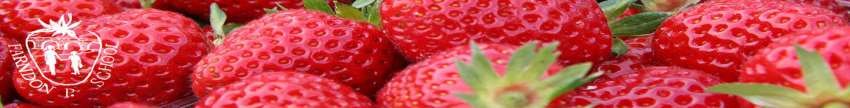 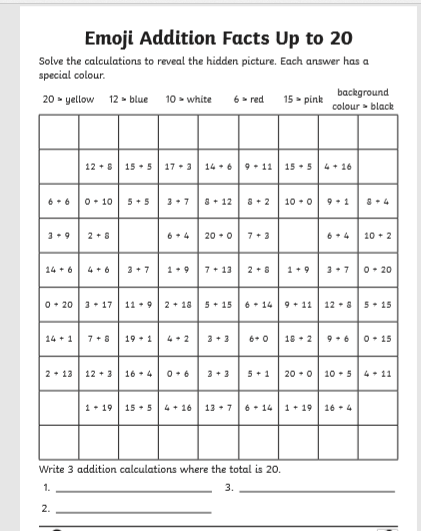 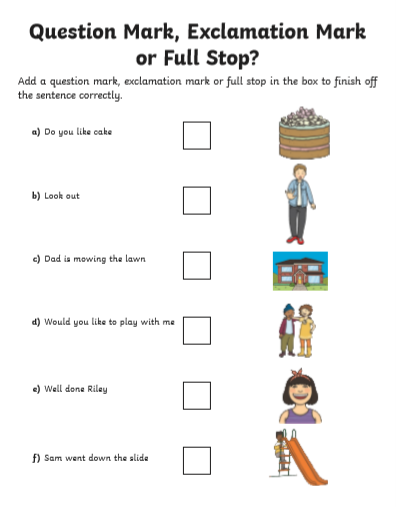 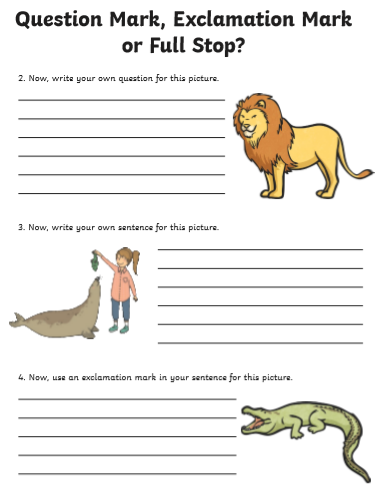 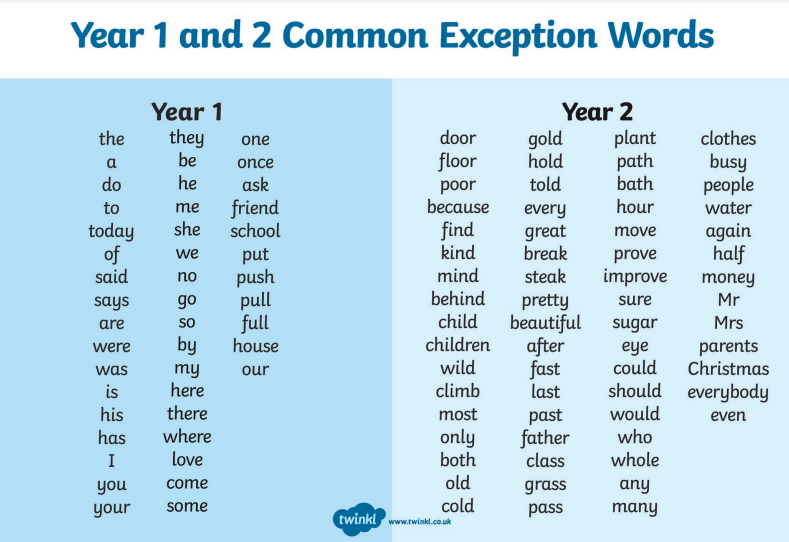 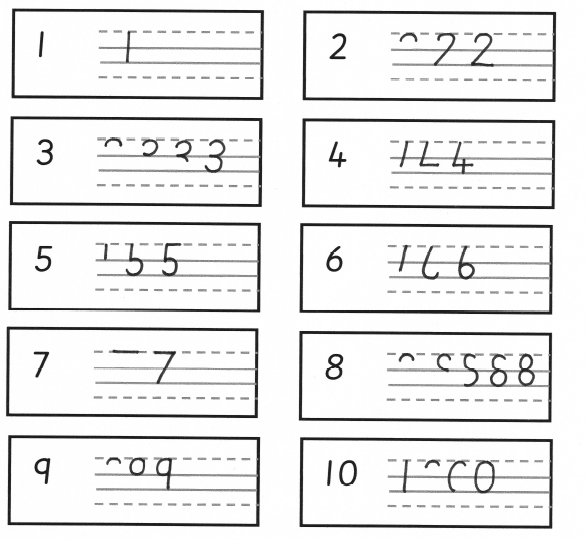 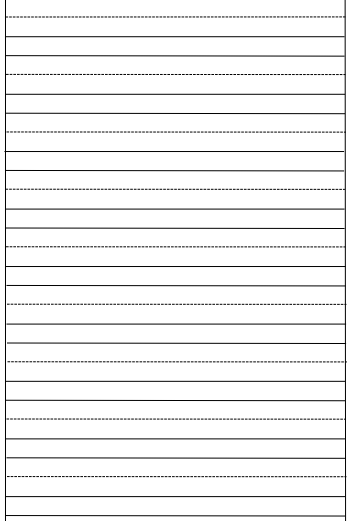 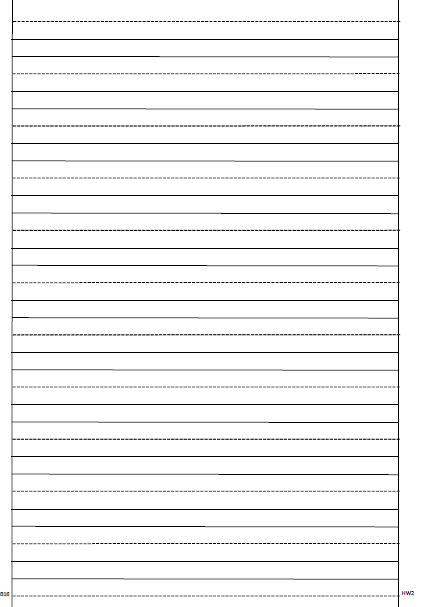 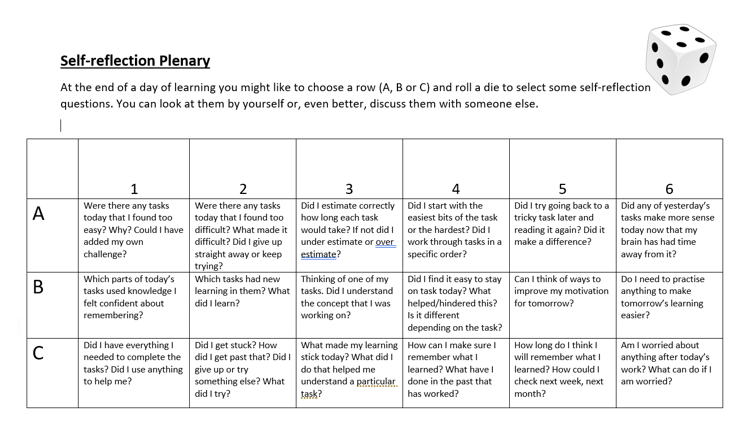 Home Learning due to isolation – WEEK 1Home Learning due to isolation – WEEK 1Milestone 1Years 1 and 2Milestone 1Years 1 and 2WEEKLY READING TASKSWEEKLY SPELLING / PHONICS TASKSMonday Select and read, or listen to, a story of your choosing. Explain why you chose this story. What did you like/dislike about it?Were you able to give your own opinion on the story?Monday Year 1 – Phase 2 or 3 https://www.phonicsplay.co.uk/resources/phase/3/buried-treasureYear 2 – Spelling Frame activity Tuesday Listen to a traditional storyhttps://www.topmarks.co.uk/Search.aspx?q=fairy%20talesTuesday Year 1 - https://www.phonicsplay.co.uk/resources/phase/3/pick-a-pictureYear 2 – Spelling Frame activity Wednesday Read your favourite story to one of your toys. Wednesday Speed writing – choose 2 words from the Year 1 and 2 reading list. How many of these words can you write in 2 minutes? Thursday Scan the next page in your reading book for words you do not know. When you find one stop and work out what the word could be. Try sounding it out, breaking the word into smaller chunks, reading on to see if the sentence helps.Thursday Year 1 - http://www.ictgames.com/mobilePage/forestPhonics/index.htmlYear 2 – Spelling Frame activity Friday Read through some reading books and look for some exclamation marks. See if you can read those sentences with extra expression. Friday Year 1 – Year 1 – Study Ladder Spelling high frequencyYear 2 – Spelling Frame TestWEEKLY WRITING TASKSWEEKLY MATHS TASKSMonday Exclamations, questions or full stops - complete one of the tasks that is attached. Monday Count your toys. Collect toys which are the same?How many teddies do you have? How many pieces of red lego or blue lego etc How many dolls do you have? How many cars do you have? Then make up your own number sentences. Eg. cars + blue lego =  Tuesday Choose your favourite toy. Write some sentences about why it is a good toy and why your friend should have it. Tuesday Choose a number between 10 and 50. Make a poster showing how many different ways can you represent this number?Eg. 34   3 tens and 4 ones, one less, one more, half of 34 etcWednesday Imagine you have to tell the whole class about your toy. Now read out your sentences in a clear voice. Can you use expression? Can you persuade them to buy it? Wednesday https://www.topmarks.co.uk/learning-to-count/place-value-basketballPlay this place value game.When you have finished, choose a number and draw a picture to show it’s value. Thursday The Clocktower 1:Watch the video https://www.literacyshed.com/the-clock-tower.html Discuss what you have seen. Thursday https://www.topmarks.co.uk/learning-to-count/blast-offListen carefully and find the correct number.  Friday The Clocktower lesson session 2:https://www.literacyshed.com/the-clock-tower.html Write some sentences describing what happened in the film. Friday Build a structure. eg tower, house  Can you count the corners? How many sides can you see? Can you spot any 2d / 3d shapes? LEARNING PROJECTS TO BE DONE THROUGHOUT THE WEEKLEARNING PROJECTS TO BE DONE THROUGHOUT THE WEEKTheme – Compass directions First of all make your very own fortune teller.https://www.youtube.com/watch?v=SAhiIlTxUYA 1. When you have made it put your fingers in and see if you can move it. 2. Turn it over so you cannot see the square finger holes and then fold out flat the 4 triangles.3. Then Label.                           West                                    East	South4. Go into your garden and find out where North is. You can do this using an app on a mobile phone or you may even have a compass in your home. 5. When you have found out where North is, hold your fortune teller facing North and draw what you can see. You will have to draw small pictures or make up your own key. Eg.  a shed might have a letter symbol ‘sh’ or a picture symbol6. Repeat the activity for South. Face South and draw what you can see. If you want to do East and West, do this too. Physical and Human featureshttps://www.bbc.co.uk/bitesize/topics/zqj3n9q/articles/zr8q7nb Watch the video on physical and human features. Now go into your garden and see if you can identify the different features. Are they physical or human? Theme – Compass directions First of all make your very own fortune teller.https://www.youtube.com/watch?v=SAhiIlTxUYA 1. When you have made it put your fingers in and see if you can move it. 2. Turn it over so you cannot see the square finger holes and then fold out flat the 4 triangles.3. Then Label.                           West                                    East	South4. Go into your garden and find out where North is. You can do this using an app on a mobile phone or you may even have a compass in your home. 5. When you have found out where North is, hold your fortune teller facing North and draw what you can see. You will have to draw small pictures or make up your own key. Eg.  a shed might have a letter symbol ‘sh’ or a picture symbol6. Repeat the activity for South. Face South and draw what you can see. If you want to do East and West, do this too. Physical and Human featureshttps://www.bbc.co.uk/bitesize/topics/zqj3n9q/articles/zr8q7nb Watch the video on physical and human features. Now go into your garden and see if you can identify the different features. Are they physical or human? STEM Learning Opportunities #sciencefromhomeSTEM Learning Opportunities #sciencefromhomehttps://inspirationlaboratories.com/build-a-windmill-stem-activities/                                                  Have fun making a windmill for your garden. https://inspirationlaboratories.com/build-a-windmill-stem-activities/                                                  Have fun making a windmill for your garden. Additional learning resources parents may wish to engage withAdditional learning resources parents may wish to engage withWeekly homework – see your child’s class homework page on the school websiteMakaton sign of the week – https://www.makaton.org/Self-reflection plenary – see below Practise tying your shoe laces. Weekly homework – see your child’s class homework page on the school websiteMakaton sign of the week – https://www.makaton.org/Self-reflection plenary – see below Practise tying your shoe laces. 